КАК СОЗДАТЬ РЕЙС1 Выбираем Планирование2 Нажимаем кнопку Создать новый рейс 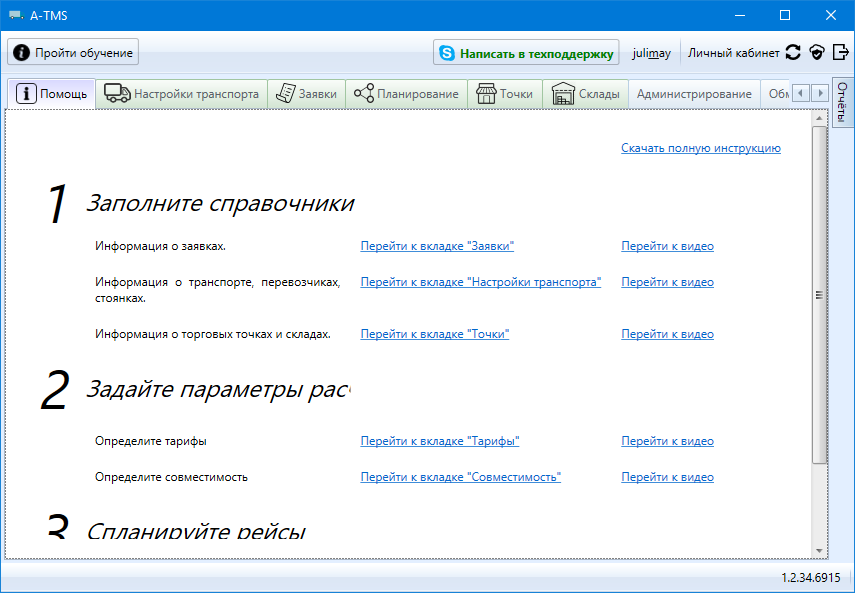 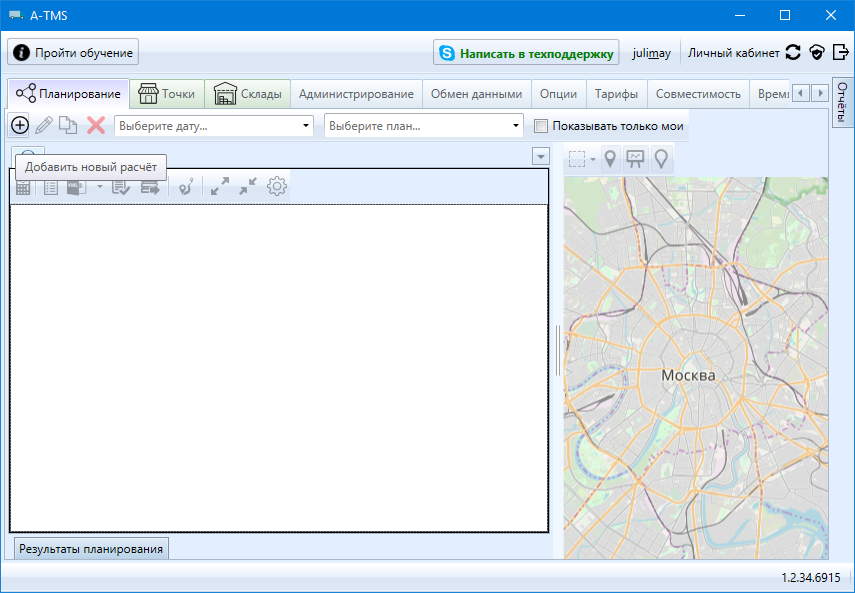 3 Вводим название расчета и Выбираем дату расчета 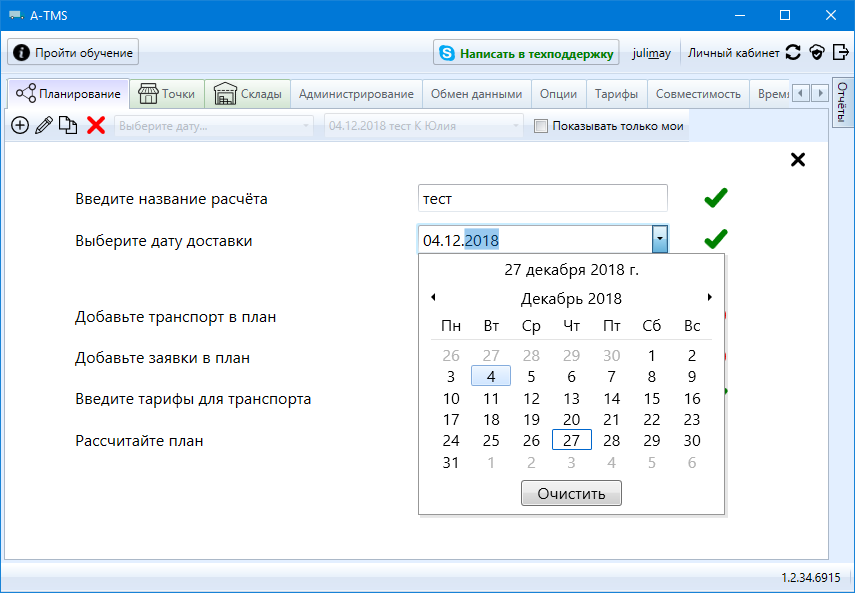 5 Добавляем транспорт (Нажимаем Перейти к вкладке «Транспорт»)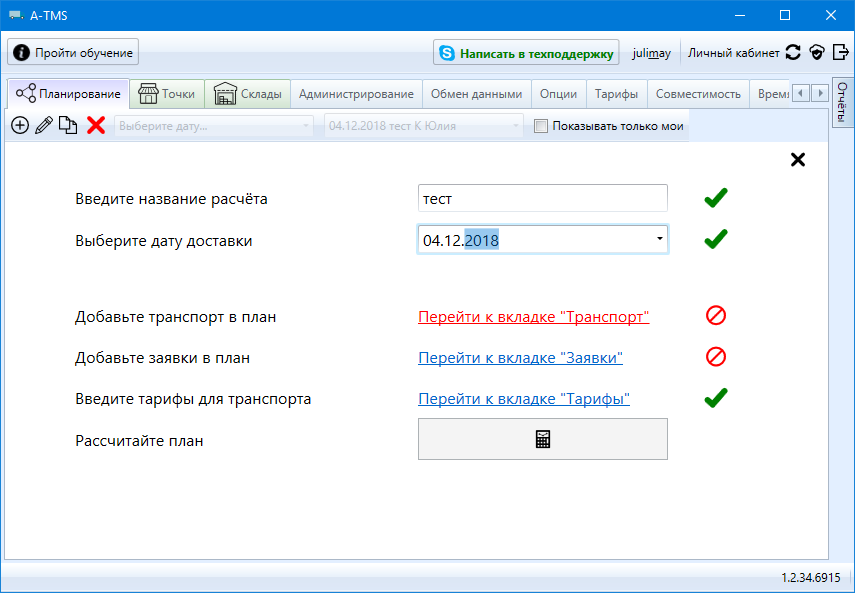 5 Добавляем авто в рейс по одному авто галочкой или весь транспорта по нажатию кнопки 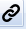 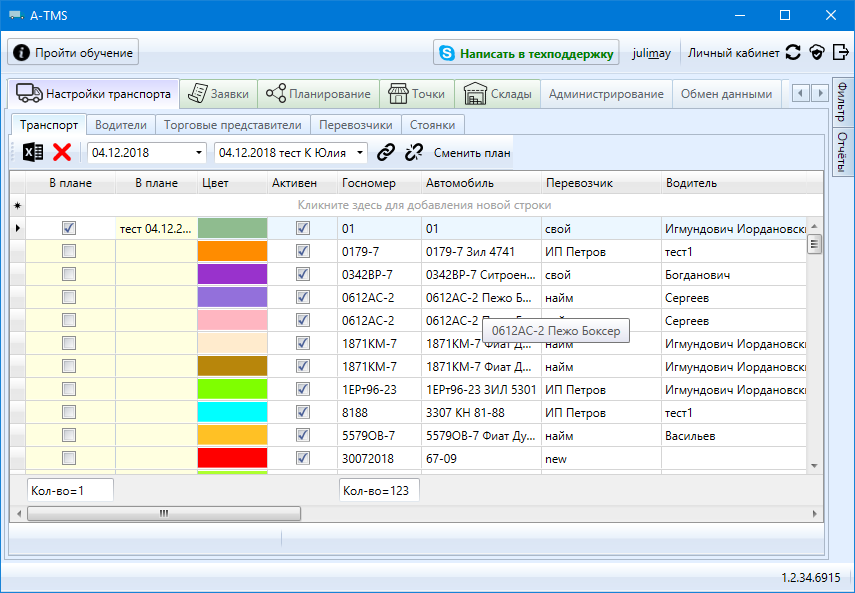 6 Нажимаем «Планирование» (название расчета, дата, транспорт – выбраны- отмечено зелеными галками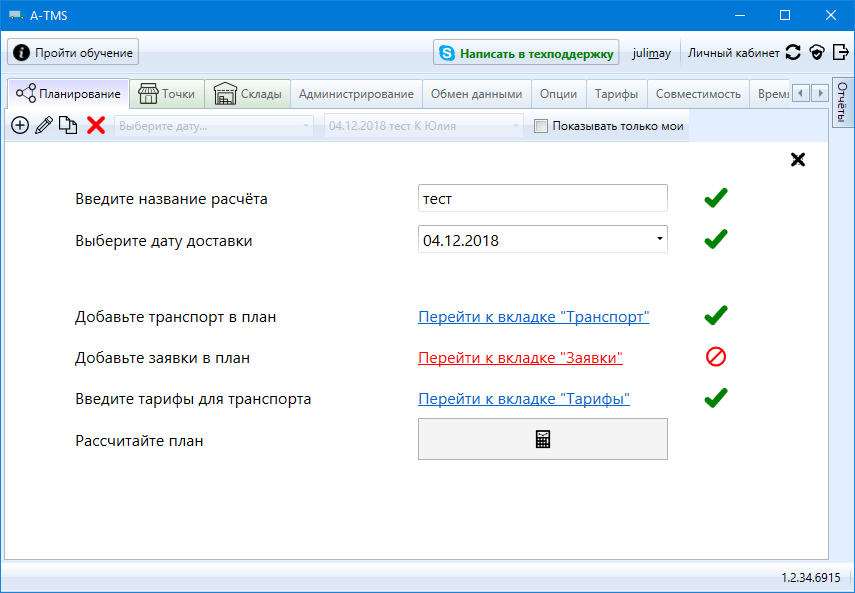 7 Планирование (нажимаем Перейти к вкладке «Заявки») добавить можно по 1 заявке или массово – кнопкой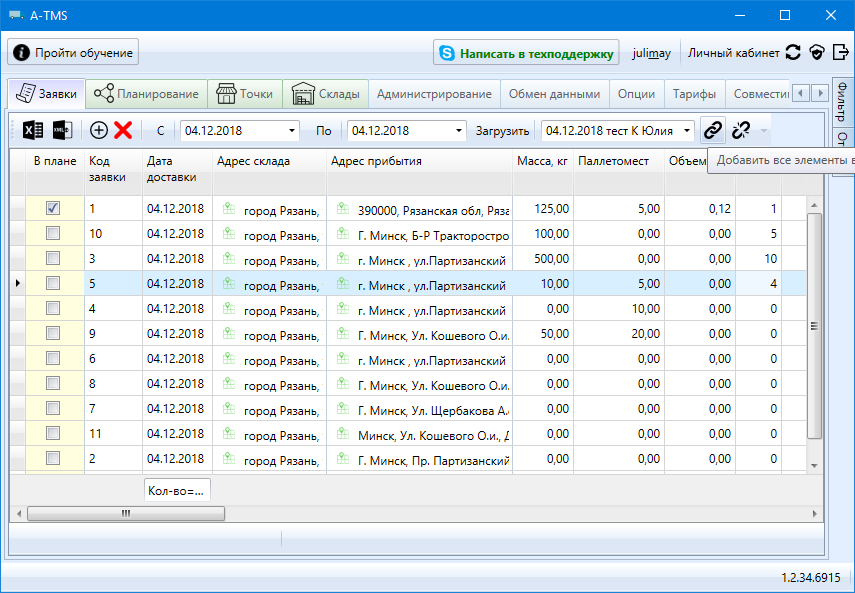 8 Нажимаем «Планирование» (все поля отмечены зелеными галками- нажимаем рассчитать)  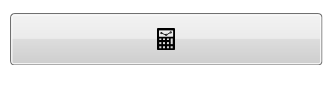 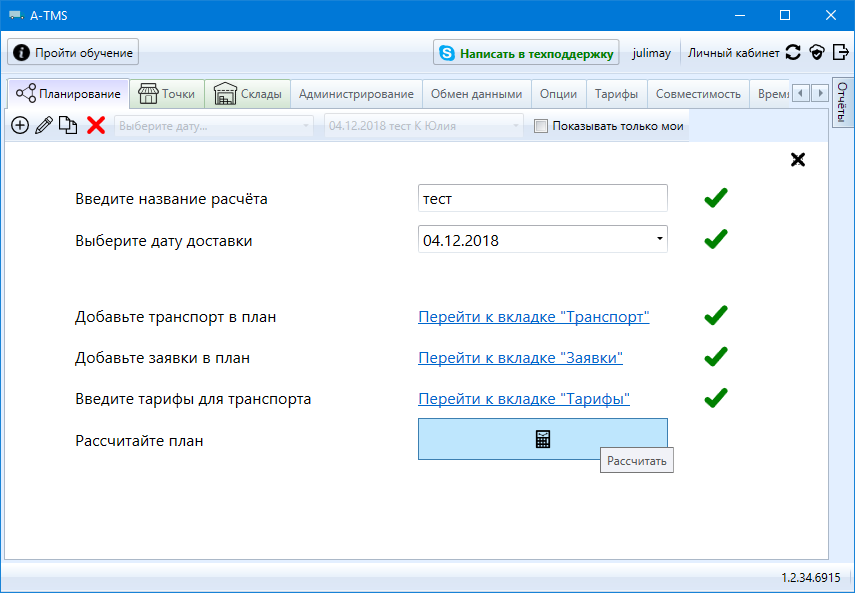 